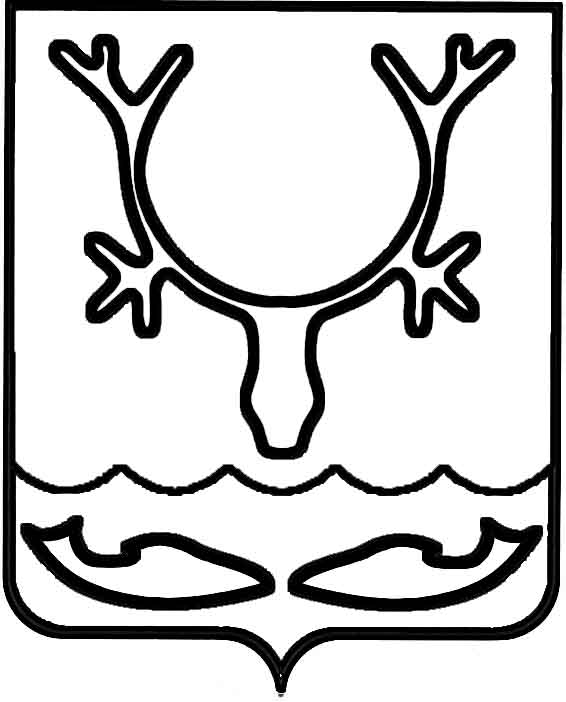 Администрация МО "Городской округ "Город Нарьян-Мар"ПОСТАНОВЛЕНИЕот “____” __________________ № ____________		г. Нарьян-МарВ соответствии со ст. 14 Федерального закона от 10 декабря 1995 года                № 196-ФЗ "О безопасности дорожного движения", ч. 1 и 2.1 ст. 30 Федерального закона от 08 ноября 2007 года № 257-ФЗ "Об автомобильных дорогах и о дорожной деятельности в Российской Федерации и о внесении изменений в отдельные законодательные акты Российской Федерации", подпунктом 2 пункта 4 постановления Администрации Ненецкого автономного округа от 23.12.2014               № 501-п "Об утверждении порядка осуществления временных ограничений или прекращении движения транспортных средств по автомобильным дорогам регионального или межмуниципального значения Ненецкого автономного округа, автомобильным дорогам местного значения муниципальных образований Ненецкого автономного округа", в целях обеспечения безопасности дорожного движения в период проведения в рамках реализации Плана Федерального агентства по делам молодёжи и федерального проекта "Беги за мной" легкоатлетического пробега, запланированного организаторами по улицам Смидовича, Хатанзейского и Выучейского, Администрация МО "Городской округ "Город Нарьян-Мар"П О С Т А Н О В Л Я Е Т:1.	Ввести запрет на движение всех транспортных средств                                     по автомобильной дороге общего пользования местного значения по ул. Полярной, на участке от ул. Пырерко до ул. Смидовича, в период с 11.00 часов до 13.00 часов 20 сентября 2015 года.2.	Управлению строительства, ЖКХ и градостроительной деятельности Администрации МО "Городской округ "Город Нарьян-Мар" разработать схему организации дорожного движения на период проведения легкоатлетического пробега.3.	Муниципальному бюджетному учреждению "Чистый город" утвердить схему организации дорожного движения и обеспечить установку соответствующих временных дорожных знаков на период введения запрещения движения транспортных средств на указанном участке автомобильной дороги.4.	Управлению организационно-информационного обеспечения Администрации МО "Городской округ "Город Нарьян-Мар" проинформировать пользователей местными автомобильными дорогами через средства массовой информации и информационно-телекоммуникационную сеть "Интернет" на сайте www.adm-nmar.ru о сроках запрещения, а также о возможных маршрутах объездов.5.	Рекомендовать ОГИБДД УМВД России по Ненецкому автономному округу в период временного запрещения движения транспорта осуществлять постоянный контроль за исполнением пользователями местных автомобильных дорог требований установленных дорожных знаков.6.	Контроль за исполнением настоящего постановления возложить                      на заместителя главы Администрации МО "Городской округ "Город Нарьян-Мар" по вопросам социальной политики А.Ю.Коловангина.1609.20151072О прекращении движения транспортных средств по ул. Полярной в целях обеспечения безопасности дорожного движения                     при проведении публичных и массовых мероприятий (легкоатлетический пробег)Глава МО "Городской округ "Город Нарьян-Мар" Т.В.Федорова